http://www.cnn.com/video/#/video/world/2012/03/17/mauritania-slavery-last-stronghold.cnn http://cnn.com/video/?/video/us/2012/02/26/jones-modern-slavery.cnn http://thecnnfreedomproject.blogs.cnn.com/2011/04/21/the-who-and-why-of-modern-day-slavery/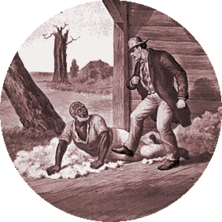 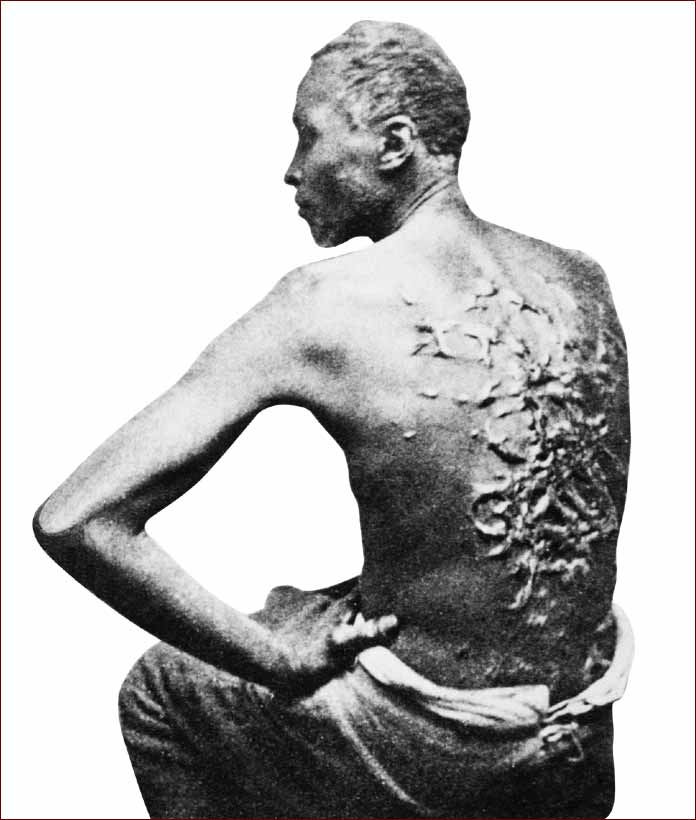 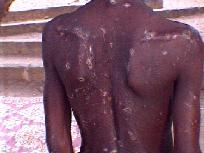 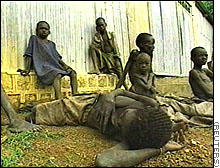 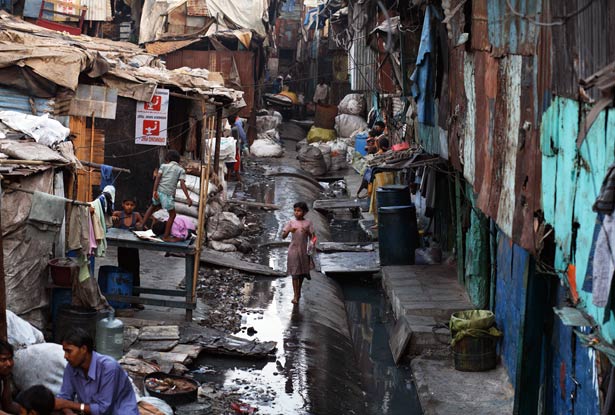 